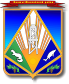 МУНИЦИПАЛЬНОЕ ОБРАЗОВАНИЕХАНТЫ-МАНСИЙСКИЙ РАЙОНХанты-Мансийский автономный округ – ЮграАДМИНИСТРАЦИЯ ХАНТЫ-МАНСИЙСКОГО РАЙОНАР А С П О Р Я Ж Е Н И Еот 14.02.2017                                                                                            № 159-рг. Ханты-МансийскОб утверждении составааттестационной комиссииВ соответствии с постановлением  администрации Ханты-Мансийского района от 19.11.2012 № 275 «Об утверждении Положения о проведении аттестации муниципальных служащих органов местного самоуправления Ханты-Мансийского района»:1. Утвердить состав аттестационной комиссии для проведения аттестации муниципальных служащих администрации Ханты-Мансийского района, замещающих высшую  группу должностей,  согласно приложению 1.2. Утвердить состав аттестационной комиссии для проведения аттестации муниципальных служащих администрации Ханты-Мансийского района согласно приложению 2.3. Признать утратившим силу распоряжение администрации района от 25.09.2014 № 1290-р «Об утверждении состава аттестационной комиссии».4. Контроль за выполнением распоряжения возложить на заместителя главы  района, курирующего деятельность отдела кадровой работы и муниципальной службы.Глава Ханты-Мансийского района                                              К.Р.МинулинПриложение 1к распоряжению  администрацииХанты-Мансийского района	         от 14.02.2017 № 159-рСостав аттестационной комиссии для проведения аттестациимуниципальных служащих, замещающих высшую группу должностей	Глава района, председатель комиссии	Первый заместитель главы района, заместитель председателя комиссии	Начальник отдела кадровой работы и муниципальной службы, секретарь комиссии	Заместитель главы района, курирующий деятельность отдела кадровой работы и муниципальной службы	Начальник юридическо-правового управления	Заместитель главы района по финансам, председатель комитета по финансам	Представители научных, образовательных, в том числе негосударственных, некоммерческих и других организаций по вопросам муниципальной службы (независимый эксперт – 1 человек) (по согласованию).Приложение 2 к распоряжению администрации Ханты-Мансийского района	         от 14.02.2017 № 159-рСостав аттестационной комиссии для проведения аттестации муниципальных служащих администрации Ханты-Мансийского района	Первый заместитель главы района, председатель комиссии         Заместитель главы района, курирующий деятельность отдела кадровой работы и муниципальной службы, заместитель председателя комиссии         Консультант  отдела кадровой работы и муниципальной службы, секретарь комиссии          Начальник юридическо-правового управления         Начальник отдела кадровой работы и муниципальной службы	Руководитель органа администрации района, являющийся непосредственным руководителем муниципального служащего, проходящего аттестацию	Представители научных, образовательных, в том числе негосударственных, некоммерческих и других организаций по вопросам муниципальной службы (независимый эксперт – 1 человек) (по согласованию).